ПОЯСНЮВАЛЬНА ЗАПИСКА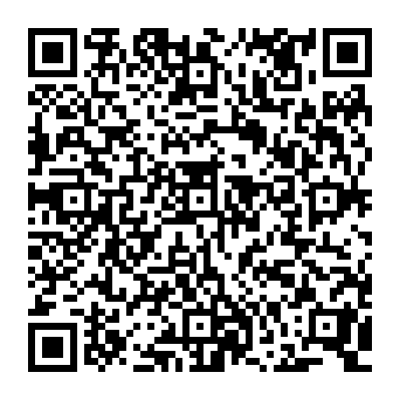 № ПЗН-66381 від 28.05.2024до проєкту рішення Київської міської ради: Про надання громадянину Кваші Геннадію Олександровичу, громадянину Кваші Володимиру Геннадійовичу, громадянці Бойківській Світлані Геннадіївні дозволу на розроблення проєкту землеустрою щодо відведення земельної ділянки у спільну часткову власність для будівництва і обслуговування житлового будинку, господарських будівель і споруд на  вул. Вільховій, 4 у Дніпровському районі міста КиєваФізичні особи:2. Відомості про земельну ділянку (обліковий код  66:042:0018).Обґрунтування прийняття рішення.На клопотання зацікавлених осіб відповідно до статей 9, 118 Земельного кодексу України та Порядку набуття прав на землю із земель комунальної власності у місті Києві, затвердженого рішенням Київської міської ради від 20.04.2017 № 241/2463, Департаментом земельних ресурсів виконавчого органу Київської міської ради (Київської міської державної адміністрації) розроблено проєкт рішення Київської міської ради «Про надання громадянину Кваші Геннадію Олександровичу, громадянину Кваші Володимиру Геннадійовичу, громадянці Бойківській Світлані Геннадіївні дозволу на розроблення проєкту землеустрою щодо відведення земельної ділянки у спільну часткову власність для будівництва і обслуговування житлового будинку, господарських будівель і споруд на  вул. Вільховій, 4 у Дніпровському районі міста Києва».Мета прийняття рішення.Метою прийняття рішення є забезпечення реалізації встановленого Земельним кодексом України права осіб на оформлення права власності на землю.Особливі характеристики ділянки.Стан нормативно-правової бази у даній сфері правового регулювання.Загальні засади та порядок отримання дозволу на розроблення документації із землеустрою визначено статтями 9, 118 Земельного кодексу України.Проєкт рішення містить інформацію про заявників, що відноситься до інформації з обмеженим доступом в розумінні статті 6 Закону України «Про доступ до публічної інформації».Проєкт рішення не стосується прав і соціальної захищеності осіб з інвалідністю та не матиме впливу на життєдіяльність цієї категорії.Фінансово-економічне обґрунтування.Реалізація рішення не потребує додаткових витрат міського бюджету.Прогноз соціально-економічних та інших наслідків прийняття рішення.       Наслідками прийняття розробленого проєкту рішення стане реалізація громадянами  своїх прав на оформлення земельної ділянки.    Доповідач: директор Департаменту земельних ресурсів Валентина ПЕЛИХПІБ:                Кваша Геннадій Олександрович, Кваша Володимир Геннадійович, Бойківська Світлана ГеннадіївнаКлопотання:     від 09.05.2024 номер 624000172  Місце розташування (адреса):  місто Київ, р-н Дніпровський, вул. Вільхова, 4  Орієнтовна площа:0,03 га  Вид та термін права:право в процесі оформлення (власність)  Заявлене цільове  призначення:для будівництва і обслуговування житлового будинку, господарських будівель і споруд  Наявність будівель   і споруд на ділянці:Земельна ділянка забудована житловим будинком садибного типу загальною площею 161,9 кв.м, який належить на праві спільної часткової власності громадянам Кваші Геннадію Олександровичу, Кваші Володимиру Геннадійовичу та Бойківській Світлані Геннадіївні, а саме: частка громадянина Кваші Геннадія Олександровича  - 1/3, частка громадянина Кваші Володимира Геннадійовича  - 1/3, частка громадянки Бойківської Світлани Геннадіївни - 1/3 реєстраційний номер об'єкта нерухомого майна 2910322680000, записи про право власності від 28.03.2024 № 54416425,                              № 54416393, № 54416283 (інформаційна довідка з Державного реєстру речових прав на нерухоме майно про реєстрацію права власності від 11.06.2024 № 382436615).  Наявність ДПТ:Детальний план території відсутній.  Функціональне призначення    згідно з Генпланом:Відповідно до Генерального плану міста Києва та проекту планування його приміської зони на період до 2020 року, затвердженого рішенням Київської міської ради  від 28.03.2002 № 370/1804, земельна ділянка за функціональним призначенням належить до території житлової садибної забудови (існуючі) (довідка (витяг) з містобудівного кадастру, надана листом Департаменту містобудування та архітектури виконавчого органу Київської міської ради (Київської міської державної адміністрації) від 13.05.2024  № 055-4623).  Правовий режим:Земельна ділянка належить до земель комунальної власності територіальної громади міста Києва.  Розташування в зеленій зоні:Земельна ділянка не входить до зеленої зони.   Інші особливості: Зазначаємо, що Департамент земельних ресурсів не може перебирати на себе повноваження Київської міської ради та приймати рішення про надання дозволу на розроблення проєкту землеустрою щодо відведення земельної ділянки або про відмову у наданні такого дозволу, оскільки відповідно до пункту 34 частини першої статті 26 Закону України «Про місцеве самоврядування в Україні» та  статей 9, 122 Земельного кодексу України такі питання вирішуються виключно на пленарних засіданнях сільської, селищної, міської ради. Зазначене підтверджується, зокрема, рішеннями Верховного Суду від 28.04.2021 у справі № 826/8857/16,            від 17.04.2018 у справі № 826/8107/16, від 16.09.2021 у справі № 826/8847/16. Зважаючи на вказане, цей проєкт рішення направляється для подальшого розгляду Київською міською радою відповідно до її Регламенту.Директор Департаменту земельних ресурсівВалентина ПЕЛИХ